 GCSE Geography – Snow work revision booklet and task sheets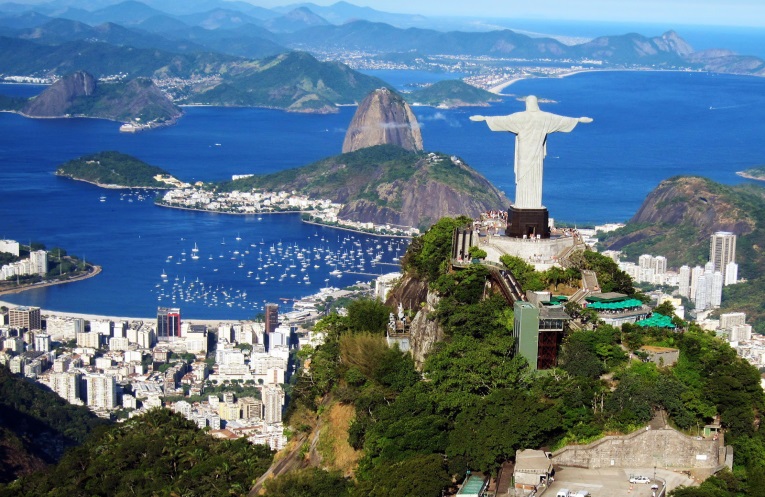 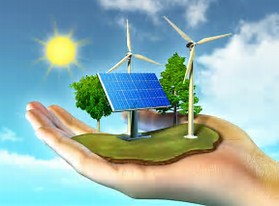 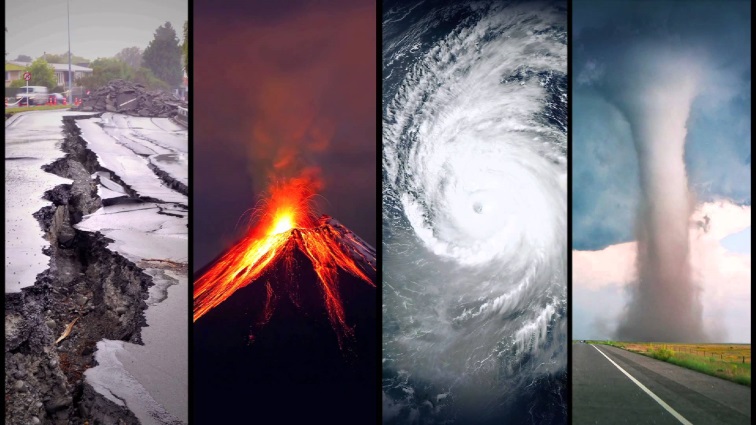 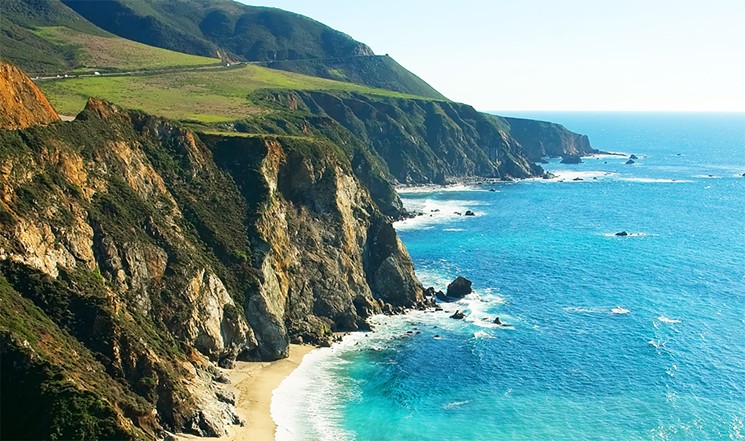 Name Target gradeWork through the booklet and complete the tasks on the unit of geography that you are currently doing. Some of the tasks are easier than others and it may mean that you will have to do some research on the internet to answer the questions.ContentsPaper 1 – Living with the Physical environment - Tectonic hazards.- Weather hazards.- climate change. Paper 2 – Challenges in the human environment- Urbanisation- Urban issues in LIC’s LAGOS- Urban issues in HIC’s – LondonGeographical skills checklistFlipped learning – Desert tasksGCSE Revision BookletPaper 1: Living with the physical environment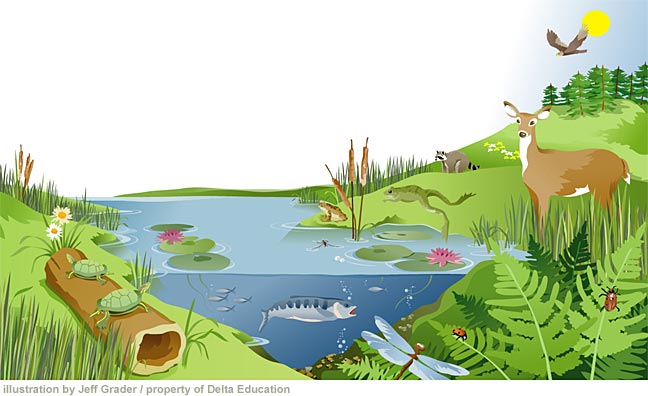 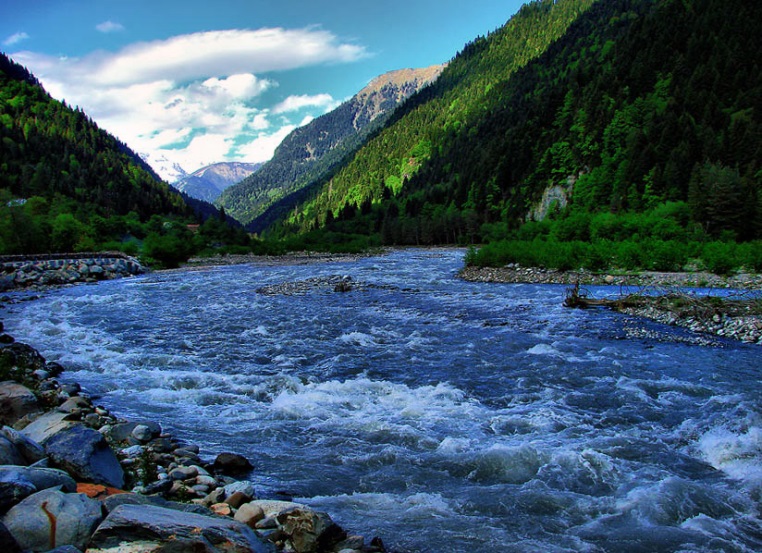 The challenge of natural hazards – Question 1The Challenge of Natural Hazards – Q1Natural hazards pose major risks to people and propertyWhat is a natural hazard? 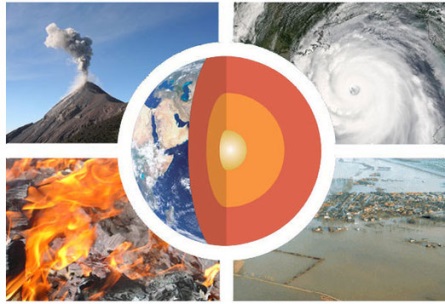 ___________________________________________________________________________________________________________________________________________________What is hazard risk?__________________________________________________________________________________________________________________________________________Why is the frequency and strength of natural hazards increasing? (Think about the world’s population and what people are doing to make the problem worse).______________________________________________________________________________________________________________________________________________________________________________________________________________________________________________________________________________________________________________________________________________________________________________________________________________________________Earthquakes and volcanic eruptions are the result of physical processesLabel the layers of the earth on the image below and give three differences between oceanic and continental crust: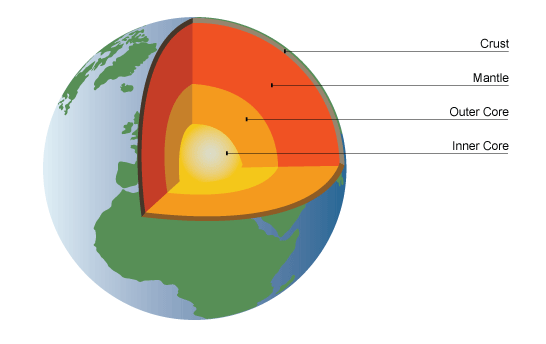 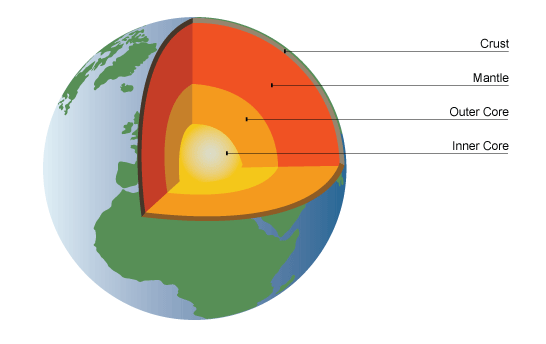 Outline the evidence that tectonic plates are moving._____________________________________________________________________________________________________________________________________________________________________________________________________________________________________________________________________________________________________________________________________________________________________________________________________________________________What are the two theories behind why tectonic plates move?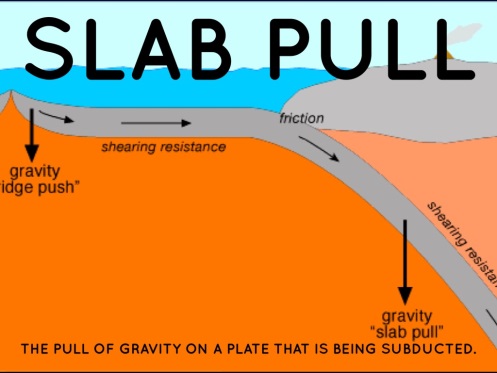 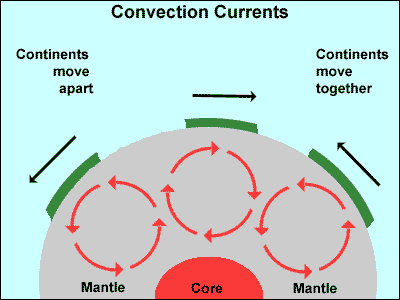 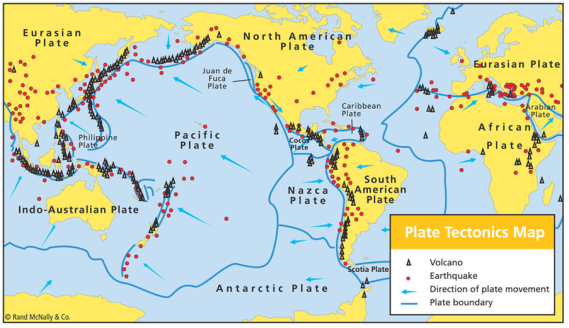 Describe the global distribution of volcanoes and earthquakes, i.e. where are they? ______________________________________________________________________________________________________________________________________________________________________________________________________________________________________________________________________________________________________Draw and annotate the 4 different plate margins in the boxes below. Be sure to explain why earthquakes and volcanoes occur at the plate margins.The effects of, and responses to, a tectonic hazard vary between areas of contrasting levels of wealth (i.e. effects of earthquakes are different in rich and poor countries).What are primary and secondary effects?_________________________________________________________________________________________________________________________________________________________________________________What are immediate and long-term responses?_________________________________________________________________________________________________________________________________________________________________________________Complete the table below with 3 primary and 3 secondary effects of an earthquake and 3 immediate and 3 long-term responses to an earthquake:Named example of an earthquake in a high income country (HIC) : Christchurch, New Zealand, 2011Outline the causes of the Christchurch earthquake.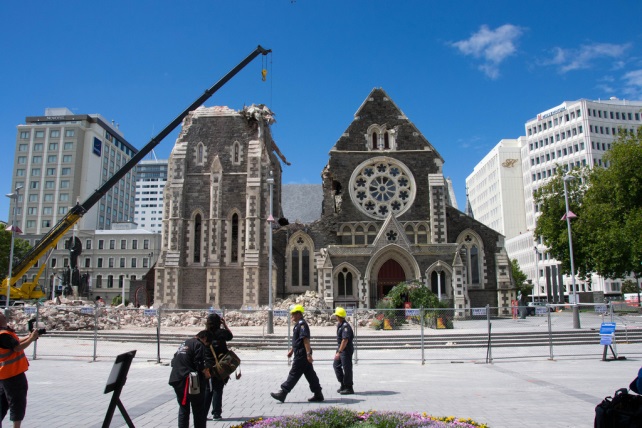 ______________________________________________________________________________________________________________________________________________________________________________________________________________________________________________________Complete the tables below with 3 facts in each column – remember to include SPECIFIC FACTS, i.e. facts that could only have happened in Christchurch, e.g. numbers, names, etc.Do you think primary effects or secondary effects were more significant in Christchurch? _______________________________________________________________________________________________________________________________________________________________________________________________________________Do you think immediate or long-term responses were more significant in Christchurch? Why?_______________________________________________________________________________________________________________________________________________________________________________________________________________Named example of an earthquake in a low income country (LIC) : Haiti, 2010Outline the causes of the Haiti earthquake.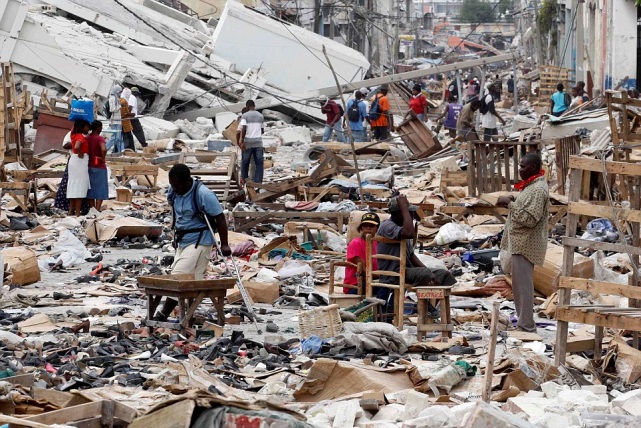 _____________________________________________________________________________________________________________________________________________________________________________________________________________ _________________________________________Complete the tables below with 3 facts in each column – remember to include SPECIFIC FACTS, i.e. facts that could only have happened in Haiti, e.g. numbers, names, etc.Do you think primary effects or secondary effects were more significant in Haiti? Why?_______________________________________________________________________________________________________________________________________________________________________________________________________________Do you think immediate or long-term responses were more significant in Haiti? Why?_______________________________________________________________________________________________________________________________________________________________________________________________________________Explain why the effects and responses were so different in Christchurch and Haiti.The effects were so different because _______________________________________          _______________________________________________________________________________________________________________________________________________________________________________________________________________________________________________________________________________________________________The responses were so different because _____________________________________             _________________________________________________________________________________________________________________________________________________________________________________________________________________________________________________________________________________________________________________________________________________________Management can reduce the effects of a tectonic hazardGive 4 reasons why people continue to live in areas at risk from a tectonic hazard:____________________________________________________________________________________________________________________________________________________________________________________________________________________________What are some of the benefits of living in Iceland near lots of volcanoes? Which is the biggest benefit and why?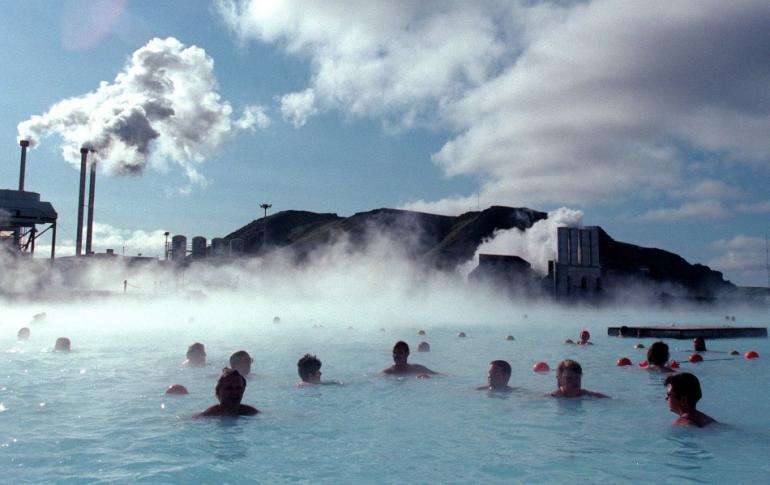 ________________________________________________________________________________________________________________________________________________________________________________________________________________________________________________________________________________________________________________________________________________________________________________________________________________________________________________________________________________________________________________________________________________________________________________________________________________________________________________________________________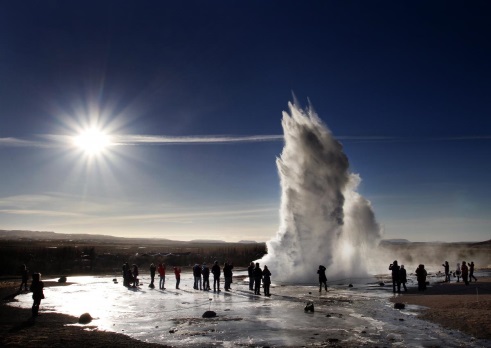 What is monitoring and what are the 3 Ps used to reduce the effects of earthquakes?Monitoring is ___________________________________________________________ ___________________________________________________________Prediction is _________________________________________________ __________________________________________________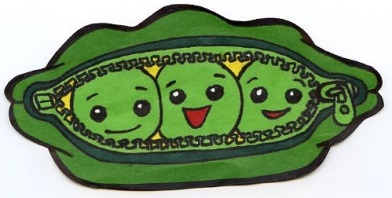 Protection is _________________________________________________ ___________________________________________________________ Planning is ___________________________________________________ ___________________________________________________________Which of the above four strategies is the most effective in reducing the effects of earthquakes? Why? _________________________________________________________________________________________________________________________________________________________________________________________________________________________________________________________________________________________________________________________________________________________Which of the above four strategies is the least effective in reducing the effects of earthquakes? Why? _________________________________________________________________________________________________________________________________________________________________________________________________________________________________________________________________________________________________________________________________________________________Global atmospheric circulation helps to determine patterns of weather and climateOn the model below, add the following features:0˚ (equator), 30˚N and S, 60˚N and S and 90˚N and SPolar, Ferrell and Hadley cellsAreas of high and low pressure with sun and rainNE trade winds, SE trade winds, south-westerly winds, north-westerly winds and polar easterly windsWhat is the Coriolis Effect?____________________________________________________________________________________________________________________________________________________________________________________________________________________________________________________________________________________Tropical storms (hurricanes, cyclones, typhoons) develop as a result of particular physical conditionsDescribe the distribution of tropical storms. Use lines of latitude and key terms in your answer.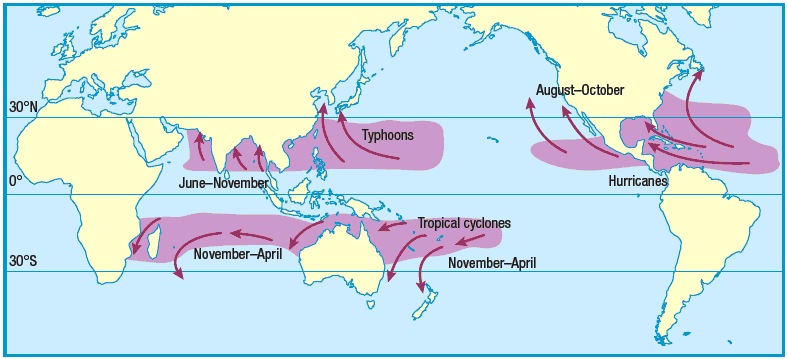 ______________________________________________________________________________________________________________________________________________________________________________________________________________________________________________________________________________________________________________________________________________________________________________________________________________________________________________________________Give 2 conditions needed for tropical storms to form:_____________________________________________________________________________________________________________Write a paragraph to explain the sequence of formation of a tropical storm._____________________________________________________________________________________________________________________________________________________________________________________________________________________________________________________________________________________________________________________________________________________________________________________________________________________________________________________________________________________________________________________________________________________________________________________________________________________________________________Give 2 reasons why tropical storms may lose their energy:______________________________________________________________________________________________________________Label the diagram below with the characteristics of tropical storms: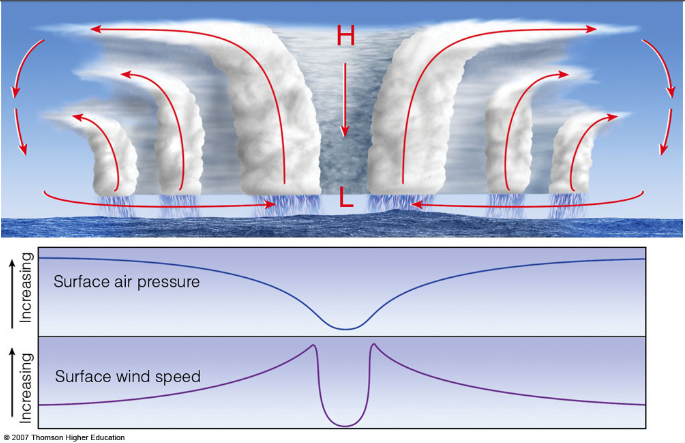 Give the likely 24 – 48 hour weather forecast for the island to the north west of the tropical storm.__________________________________________________________________________________________________________________________________________________________________________________________________________________________________________________________________________________________________________________________________________________________________________________________________________________________________________________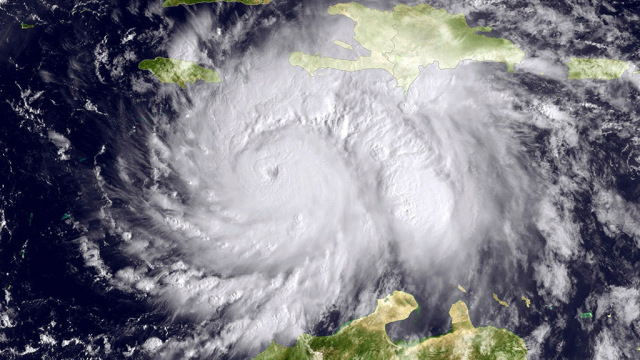 How is climate change likely to affect the distribution, frequency and intensity of tropical storms?Distribution: ___________________________________________________________ ___________________________________________________________Frequency: ______________________________________________________________________________________________________________________Intensity: ______________________________________________________________________________________________________________________Named example of a tropical storm: Typhoon Haiyan, 2013Describe the path of Typhoon Haiyan.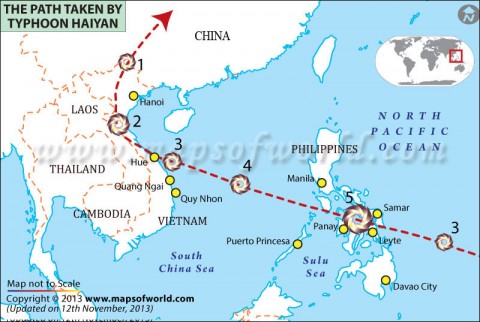 ____________________________________________________________________________________________________________________________________________________________________ ________________________________________________________________________________________________________________________________________________________________________________________________________________Complete the tables below with 3 facts in each column – remember to include SPECIFIC FACTS, i.e. facts that could only have happened in Typhoon Haiyan, e.g. numbers, names, etc.Do you think primary effects or secondary effects were more significant in Typhoon Haiyan?_______________________________________________________________________________________________________________________________________________________________________________________________________________Do you think immediate or long-term responses were more significant in Typhoon Haiyan?_______________________________________________________________________________________________________________________________________________________________________________________________________________How can you monitor, predict, protect against and prepare for tropical storms? Give some examples of each in the table below:The UK is affected by a number of weather hazardsWhat is extreme weather?__________________________________________________________________________________________________________________________________________Annotate the photograph below describing the social, economic and environmental impacts of severe snowfall in the UK (include impacts you might not be able to see in the image): 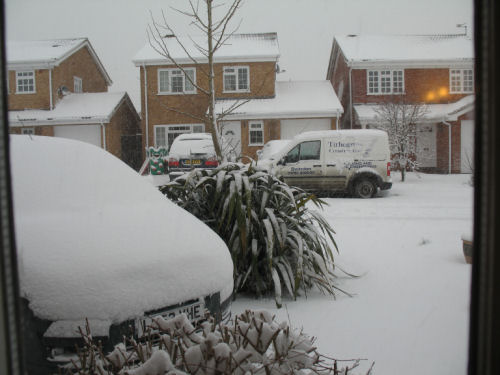 Extreme weather events in the UK have impacts on human activityNamed example of a recent extreme weather event in the UK: Cumbria floods 2009Outline the causes of the Cumbria floods.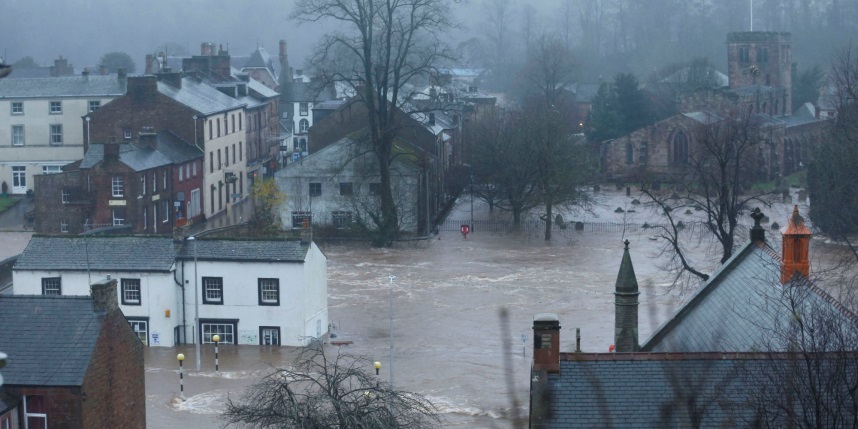 ________________________________________________________________________________________________________________________________________________________________________________________________________________________________________________________________________________________________________________________________________________________________________________________________________________________________________________________________________Complete the table below to show the social, economic and environmental impacts of the Cumbrian floods (be specific):What management strategies were used to reduce the risk to people and the environment?Give 3 pieces of evidence to prove that weather is becoming more extreme in the UK (use your timeline and include facts to show why it was extreme):____________________________________________________________________________________________________________________________________________________________________________________________________________________________________________________________________________________________________________________________________________________________Climate change is the result of natural and human factors and has a range of effectsComplete the table below to briefly explain how each factor provides evidence of climate change: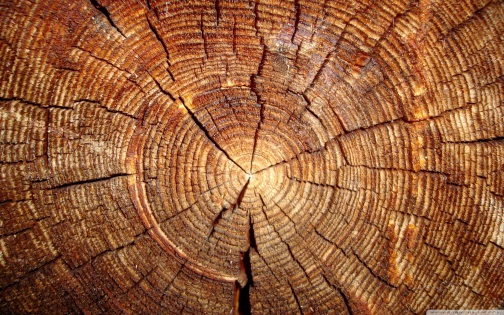 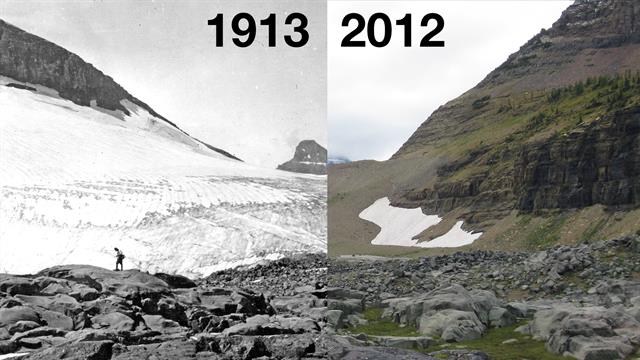 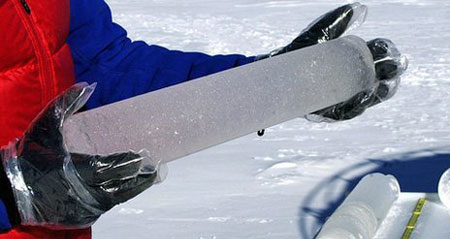 Briefly explain how each of the following factors cause climate change:Add 6 labels onto the map below to show the global effects of climate change on people and the environment (they could be positive or negative):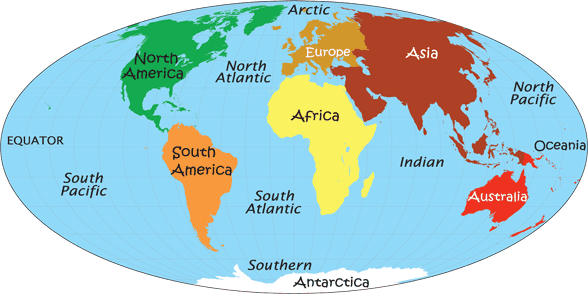 Managing climate change involves both mitigation (reducing causes) and adaptation (responding to change)What is the definition of mitigation? _______________________________________________________________________________________________________________________________________________________________What is the definition of adaptation?______________________________________________________________________________________________________________________Complete the table below to show how we can mitigate and adapt to climate change and briefly outline how each one helps to reduce the effects of climate change:What are the advantages and disadvantages of mitigation and adaptation?Glacial Landscapes in the UK – Q4What is a glaciated environment?Processes in glacial environmentsFreeze-thaw weatheringDraw a diagram to show freeze-thaw weatheringHow can you tell that freeze-thaw weathering has occurred?ErosionMovement and transportationExplain rotational slipHow do glaciers transport material?Deposited materialDraw an annotated diagram to show the differences between:Erosional landformsDepositional landformsMoraineLabel this diagram with the different types of moraine.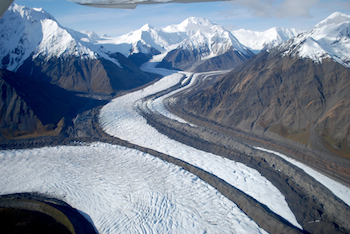 Where does the material come from?DrumlinsDraw a sketch of a drumlin and label the following features:Blunt stoss endTapered endBasket of eggsDirection of ice flowErratics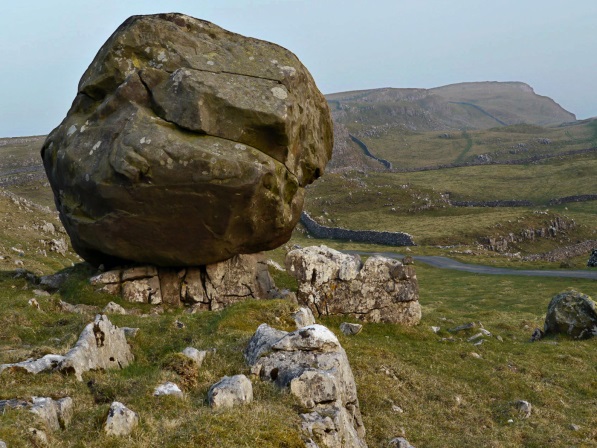 Glacial landforms on an OS mapIdentify as many landforms as you can on this map,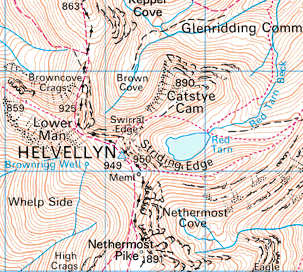 Economic Opportunities in Glaciated areasEconomic activity causes conflict in glaciated areasCase study: Glenridding zip wire 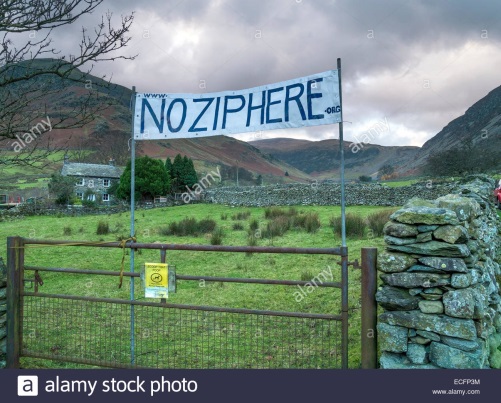 LocationWhat?Managing tourism in the Lake DistrictWhy do people visit the Lake District?Impacts of tourism in the Lake DistrictColour code the following into social environmental and economicNow put a P if it is positive impact and N if it is a negative impact. How is tourism managed? Complete the following two using specific facts and information from the Lake District.Coastal Landscapes in the UK – Q3The coast is shaped by a number of physical processesWhat is a wave?___________________________________________________________What causes a wave?___________________________________________________________What is the fetch?___________________________________________________________There are two types of waves: constructive and destructive. Complete the table below to show the characteristics of each wave using the image to help you: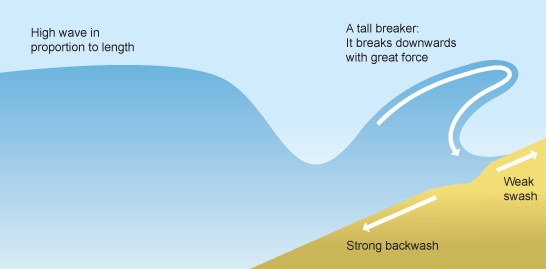 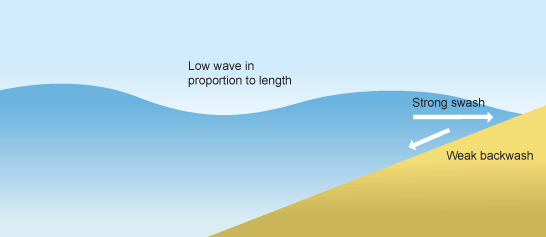 Why do you think the backwash is often weaker on a pebbly beach?__________________________________________________________________________________________________________________________________________What is weathering?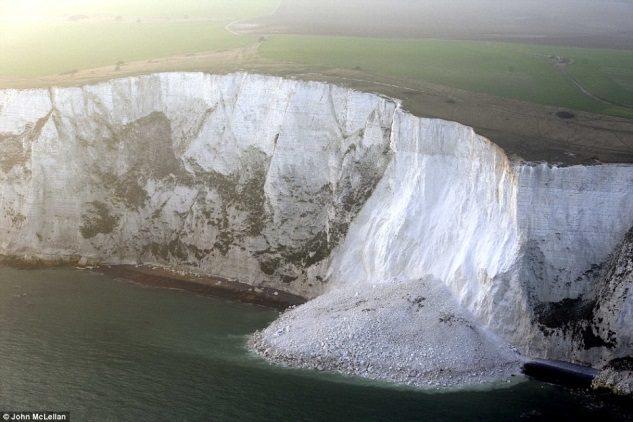 __________________________________________________________________________________What is mechanical weathering?__________________________________________________________________________________What is chemical weathering?__________________________________________________________________________________________________________________________________________What is mass movement?__________________________________________________________________________________________________________________________________________Complete four simple diagrams and four definitions to show the different types of mass movement:Complete the table below describing the four types of erosion found at the coast:What is an additional type of erosion found at the coast? What does it mean?______________________________________________________________________________________________________________________Do the same in the table below to describe the four types of transportation found at the coast: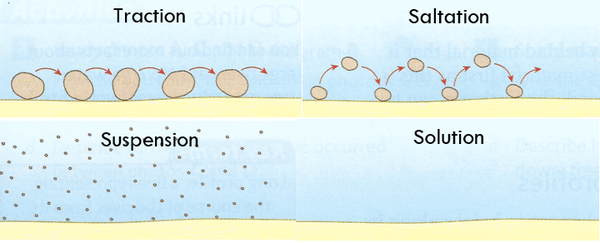 Draw an annotated diagram in the box below to explain the process of longshore drift:What is coastal deposition?___________________________________________________________Give 3 reasons why coastal deposition occurs:____________________________________________________________________________________________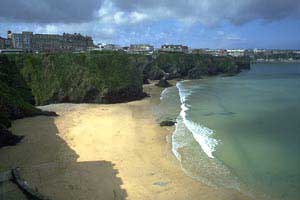 ____________________________________________________________________________________________________________________________________________________________Distinctive coastal landforms are the result of rock type, structure and physical processesOutline the two factors that influence coastal forms:Rock type: ______________________________________________________________________________________________________________________Geological structure: ____________________________________________________ ___________________________________________________________Landforms resulting from erosionHeadlands and Bays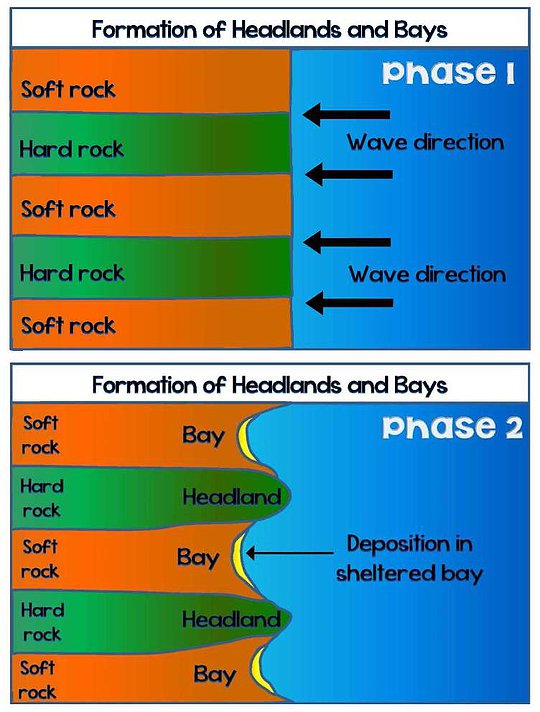 Explain how headlands and bays form using the diagram to help you. Remember to include key terms where necessary._____________________________________________________________________________________________________________________________________________________________________________________________________________________________________________________________________________________________________________________________________________________________________________________________________________________________________________________________________________________________________________________________________________________________________________________________________________________________________________________________________________________________Cliffs and wave-cut platformsComplete annotated diagrams below to explain how a wave-cut platform is created:Caves, arches, stacks and stumpsAnnotate the diagram below to explain the formation of caves, arches, stacks and stumps. Number your annotations to sequence the formation.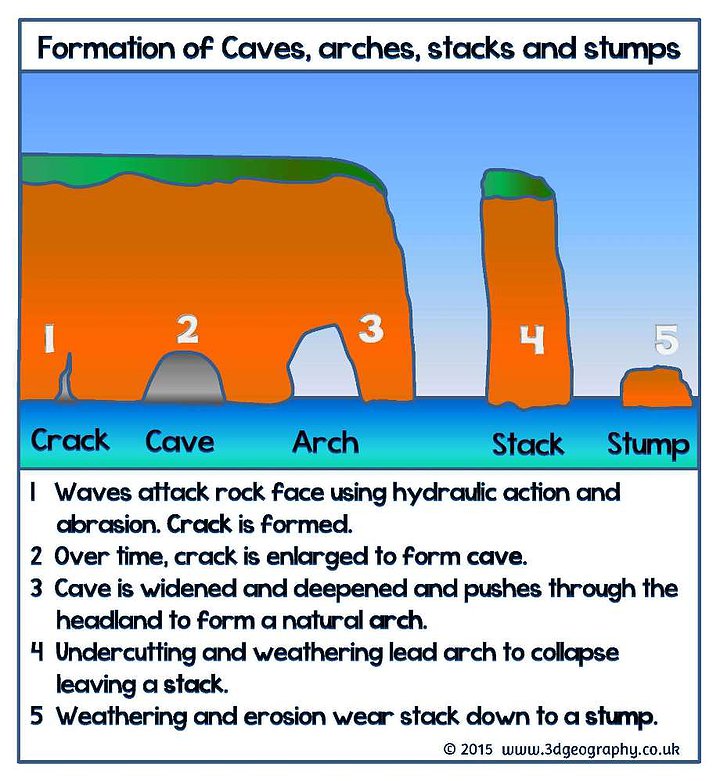 Landforms resulting from depositionBeachesBeaches are deposits of sand and shingle at the coast. Explain how both sandy and pebbly beaches form:Sandy: _______________________________________________________________ __________________________________________________________________________________________________________________________________________Shingle/pebble: ________________________________________________________ __________________________________________________________________________________________________________________________________________Sand dunesExplain the formation of sand dunes from embryo dunes to dune slacks.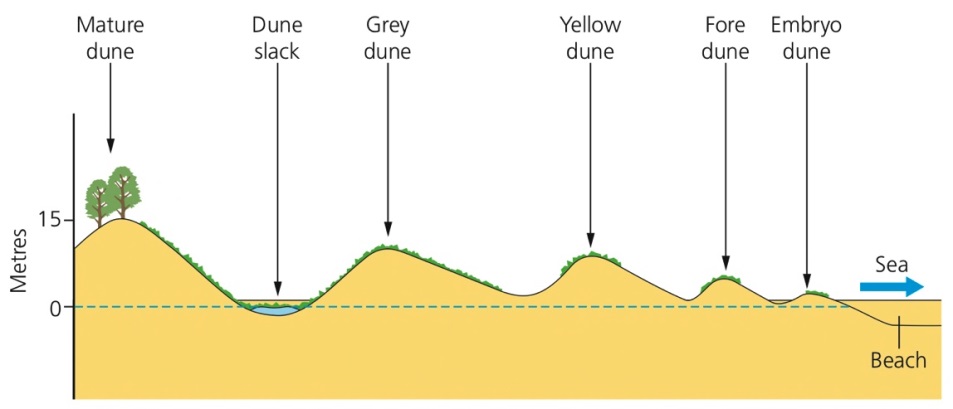 __________________________________________________________________________________________________________________________________________________________________________________________________________________________________________________________________________________________________________________________________________________________________________________________________________________________________________________________________________________________________________________________________________________________________________________________________________________________________________Spits and BarsSpits are long, narrow fingers of sand or shingle jutting out into the sea. A bar is a spit that has grown across a bay.Draw an annotated diagram in the box below to explain the formation of spits and bars:An example of a section of coastline in the UK: Holderness Coast, Yorkshire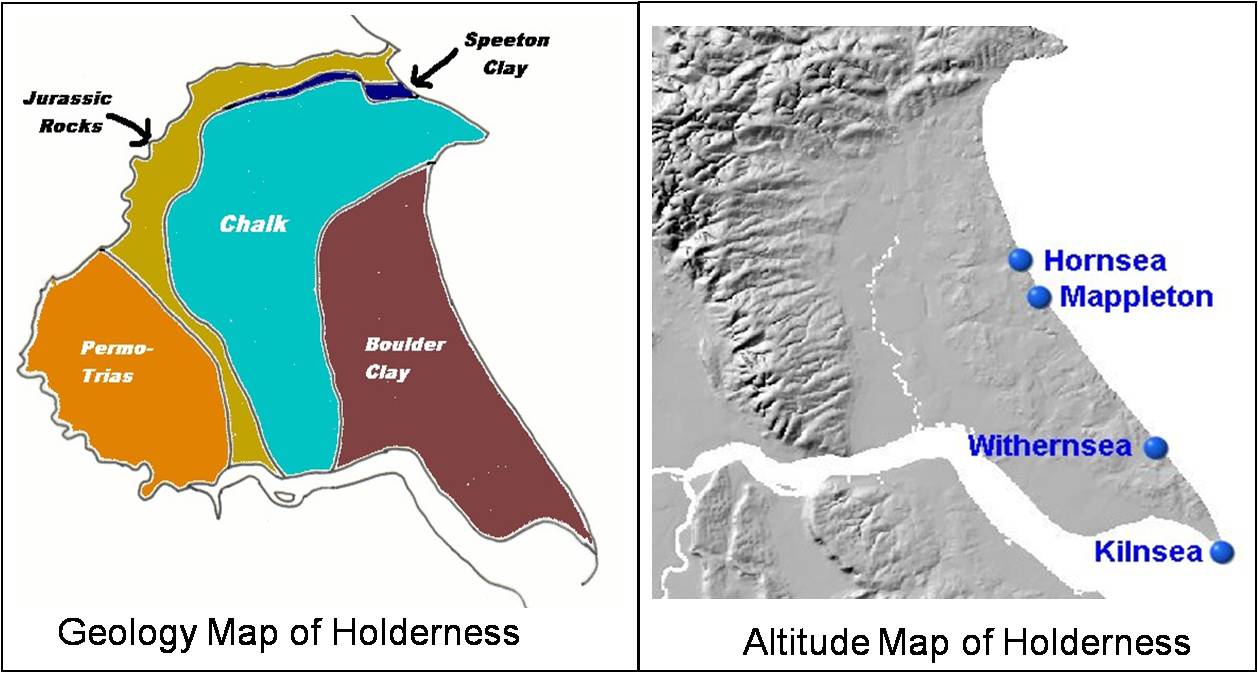 Describe the geology of the Holderness Coast.____________________________________________________________________________________________________________________________________________________________________________________________________________________________________________________________________________________________________________________________________________________________________________________________________________________________________________________________Describe the features found along the Holderness Coast from Flamborough Head in the north to Spurn Point in the south. 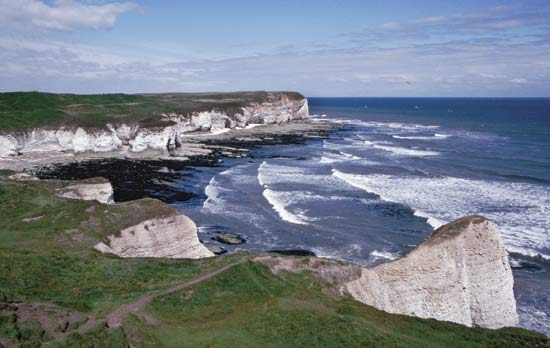 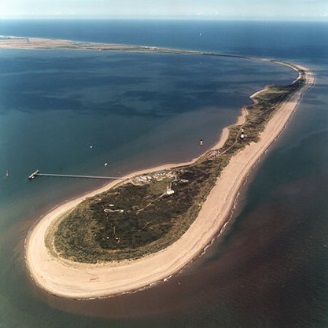 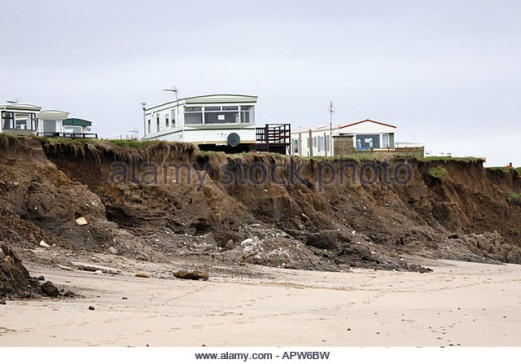 Different management strategies can be used to protect coastlines from the effects of physical processesHard engineering: _______________________________________________________ ___________________________________________________________Soft engineering: _______________________________________________________ ___________________________________________________________Managed retreat: _______________________________________________________ ___________________________________________________________Complete the table below showing the advantages and disadvantages of hard and soft engineering methods:An example of a coastal management scheme in the UK: Holderness CoastWhy does the Holderness Coast need protecting?____________________________________________________________________________________________________________________________________________________________________________________________________________________________________________________________________________________List 5 strategies used in the Holderness Coast to protect the coastline:______________________________________________________________________________________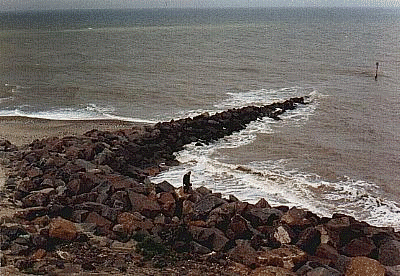 _______________________________________________________________________________________________________________________________________________________________________________________________________________________What are the positive and negative impacts of the defences on the area?What groups of people might be in conflict over these defences and why?Year 11 Revision BookletPaper 2: Challenges in the human environment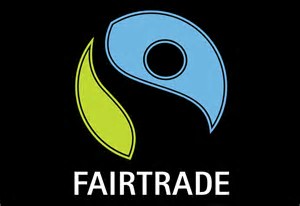 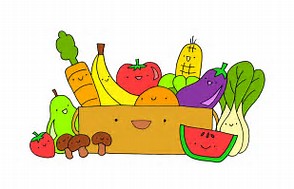  Urban issues and challenges – Question 1Urban Issues and Challenges – Q1A growing percentage of the world’s population lives in urban areasWhat is urbanisation?__________________________________________________________________________________________________________________________________________Describe the changes to the urban population in developed (HIC) and developing (LIC) countries.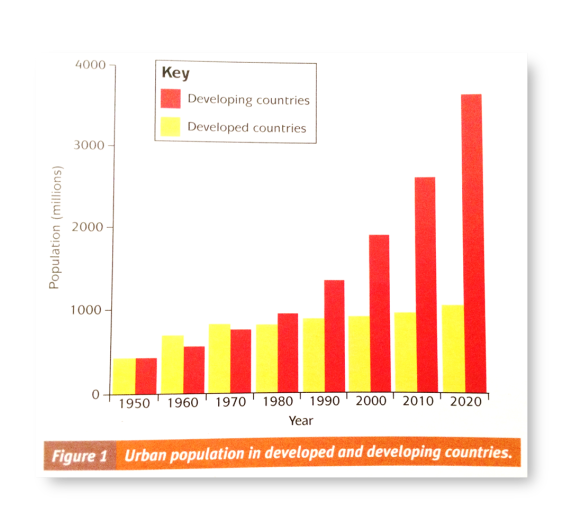 ________________________________________________________________________________________________________________________________________________________________________________________________________________________________________________________________________________________________________________________________________________________________________________________________________________________________________________________________________________________________________________________________________________________________________________________________________________________________Why is urbanisation happening at a faster rate in LICs and a slower rate in HICs?_________________________________________________________________________________________________________________________________________________________________________________________________________________________________________________________________________________________________________________________________________________________Outline the factors below to explain how they affect the rate of urbanisation: Migration (push and pull factors): ____________________ ________________________________________________________________________________________________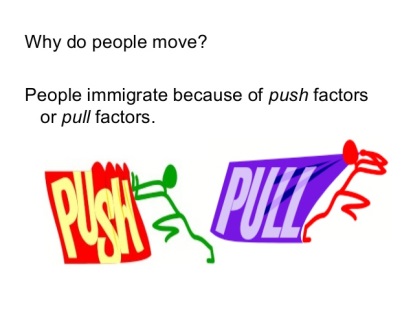 Natural increase: ________________________________ ________________________________________________________________________________________________What is a megacity?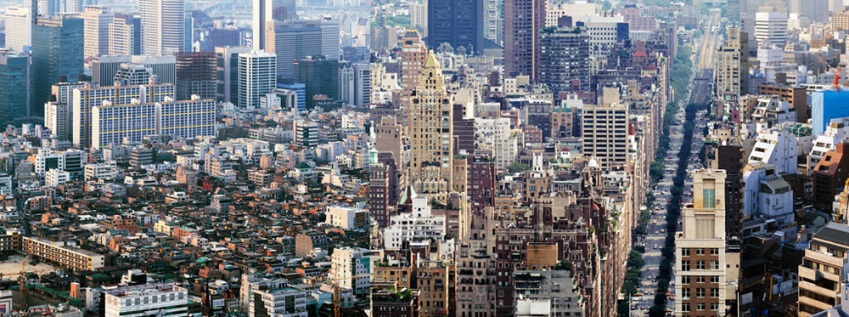 _____________________________________________________________________________________________What is rural-urban migration?__________________________________________________________________________________________________________________________________________Describe the distribution of the world’s megacities.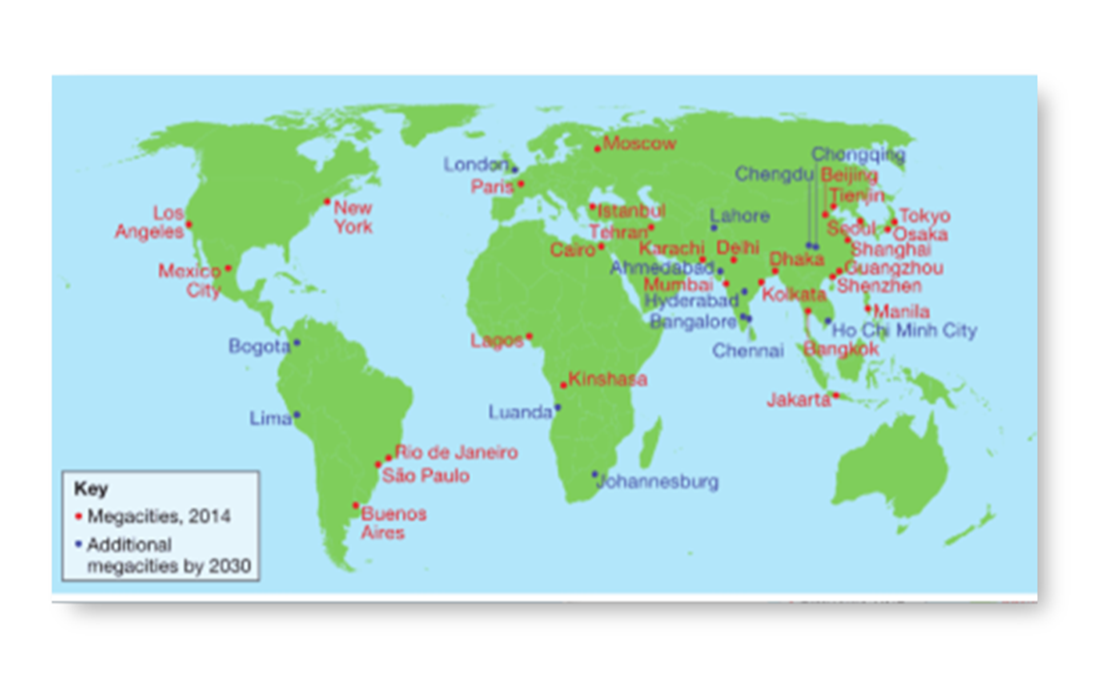 ____________________________________________________________________________________________________________________________________________________________________________________________________________________________________________________________________________________________________________________________________________________________________________________________________________________________________________________________Urban growth creates opportunities and challenges for cities in LICs and NEEsCase study of a major city in a LIC – Lagos, NigeriaComplete the table to show why Lagos is important regionally, nationally and internationally:Why is Lagos a growing city? (Think about natural increase and migration)._______________________________________________________________________________________________________________________________________________________________________________________________________________Complete the mind map below to show the social and economic opportunities for people living in Lagos:What are the challenges created by urban growth in Lagos? Complete the table with brief notes to show these challenges:An example of how urban planning is improving the quality of life for the urban poor: 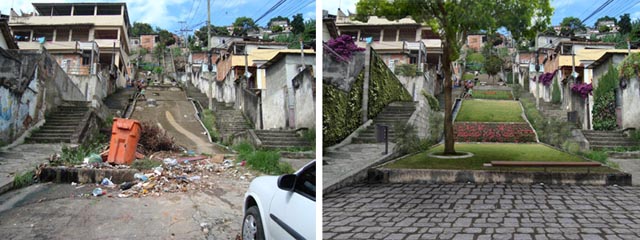 List 5 improvements that were made by the Lagos Urban planning project.________________________________________________________________________________________________________________________________________________________________________________________________________________________________________________________________________________What were the successes and failures of the Project?Urban change in cities in the UK leads to a variety of social, economic and environmental opportunities and challengesDescribe the population distribution in the UK. Include names of cities and compass points in your answer. Include most and least populated areas.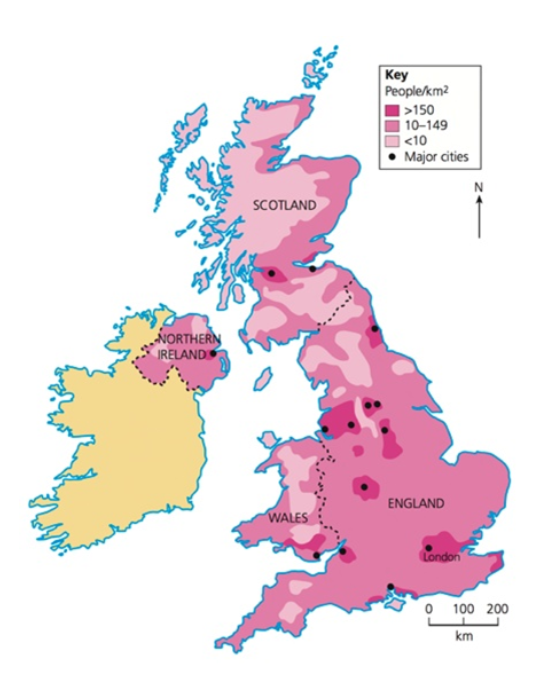 _______________________________________________________________________________________________________________________________________________________________________________________________________________________________________________________________________________________________________________________________________________________________________________________________________________________________________A case study of a major city in the UK: LondonList 5 reasons why London is a major city, both in the UK and in the wider world:________________________________________________________________________________________________________________________________________________________________________________________________________________________________________________________________________________________________________________________________________________________________________________________________________________________________________________________How has migration impacted on the growth and character of the city? Think about what you find in London and where the influence might have come from, e.g. Chinatown.________________________________________________________________________________________________________________________________________________________________________________________________________________________________________________________________________________________________________________________________________________________________________________________________________________________________________________________________________________________Outline the opportunities created by urban change in London in the table below:Complete annotations below to explain the challenges created by urban change in London.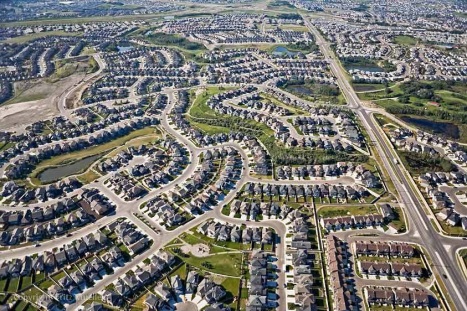 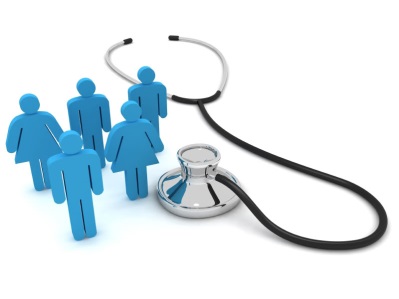 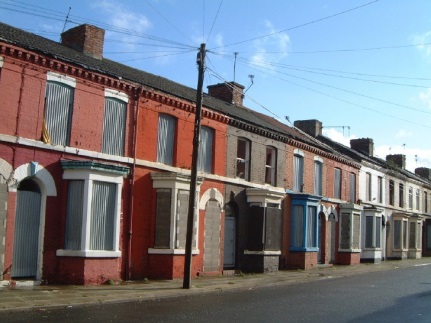 An example of an urban regeneration project: London Olympic ParkWhy did the area need regeneration? _____________________________________________________________________________________________________________________________________________________________________________________________________________________________________________________________________________________________________________________________________________________________________________________________________________________________Complete the table below to show the main features of the project:Urban sustainability requires management of resources and transportWhat is the definition of ‘sustainable urban living’?__________________________________________________________________________________________________________________________________________Identify 5 features of a sustainable city:________________________________________________________________________________________________________________________________________________________________________________________________________________________________________________________________________________________________________________________________Choose 2 from your list above and explain how this characteristic makes a city sustainable:________________________________________________________________________________________________________________________________________________________________________________________________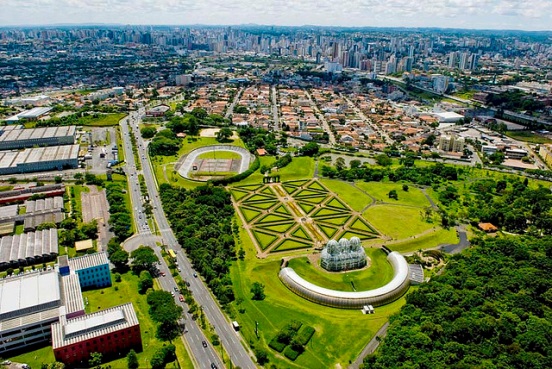 _____________________________________________________________________________________________________________________________________________________________________________________________________________________________________________________How urban transport strategies are used to reduce traffic congestion:Give 2 reasons why there are more cars on the roads now: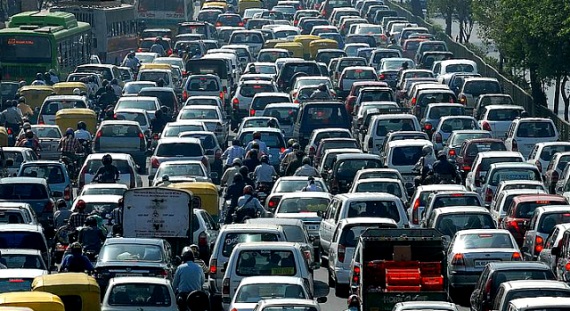 ________________________________________________________________________________________________________________________________________________________Outline what London has done to reduce traffic and the effects of traffic:Identify the advantages and disadvantages of the schemes used by Manchester to reduce traffic:Oceanic crustContinental crustConstructive Margin Destructive MarginConservative MarginCollision MarginPrimary effectsSecondary effectsImmediate responsesLong-term responsesPrimary effectsSecondary effectsImmediate responsesLong-term responsesPrimary effectsSecondary effectsImmediate responsesLong-term responsesPrimary effectsSecondary effectsImmediate responsesLong-term responsesMonitorPredictProtectPrepareSocial impactsEconomic impactsEnvironmental impactsImmediate responsesLong-term responsesLong-term evidenceRecent evidenceIce cores:Melting ice:Tree rings:Seasonal changes:Ocean sediments:Instrument readings:Natural causesHuman causesOrbital changes:Use of fossil fuels:Volcanic activity:Agriculture:Solar output:Deforestation:Mitigation methodsAdaptation methodsMethodAdvantagesDisadvantagesMitigationAdaptationProcessHow it worksEvidence left behindAbrasionPluckingTillOutwashLandformFormationSketchExample in the UKCorrieAretePyramidal peak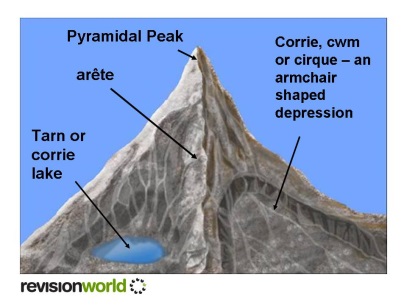 Glacial troughTruncated spur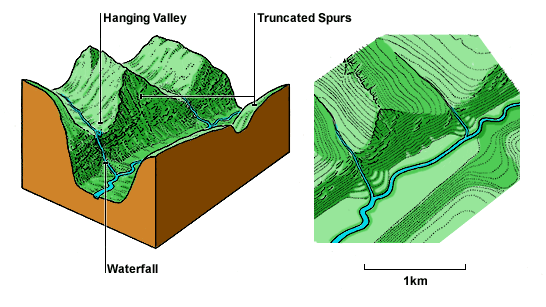 Hanging ValleyRibbon LakeFarmingQuarryingForestryTourismActivityHow it causes conflict and with whom?QuarryingTourismWater storageReasons forReasons againstIn 2014 tourists spent nearly £1000 million in the Lake district, This supports hotels, shops and restaurantsThe main tourist honeypot sites and footpaths show signs of overcrowding – footpath erosion, litter, damage to verges by carsPollution from vehicles and boats can damage ecosystemsWalkers can damage farmland by trampling crops of leaving litter. Dogs disturb sheep and cattleThousands of local people work in shops , hotels and other servicesJobs are seasonal, poorly paid and unreliable which affects the local people. House prices are high – 20% of property is either holiday rental or second homes which means local people cannot afford to buy a home in the areaUb 2014 14.8 million tourists visited the Lake District. This had a massive impact on the localsTraffic congestions slows down business communications. Managing traffic congestionManaging footpath erosionWave characteristicConstructive waveDestructive waveWave heightWave lengthType of wave (plunging or spilling)Strength of swashStrength of backwashBeach sediment – gain or lossRockfall Landslide Mudflow Rotational slipHydraulic actionAbrasionAttritionSolutionTractionSaltationSuspensionSolutionFlamborough HeadSlumping at BridlingtonSpurn PointMethodAdvantages Disadvantages Sea wallGroynes Rock armour Gabions Beach nourishmentDune regenerationManaged retreatPositive impactsNegative impactsGroups Conflict RegionallyNationallyInternationallySquatter settlementsClean water, sewage and electricityHealth and educationUnemployment and crimeWaste, pollution and traffic congestionSuccessesFailuresCultural mixRecreation and entertainmentEmploymentTransport systemsUrban greeningSocial improvementsEconomic improvementsEnvironmental improvementsPedestrianisationUndergroundMetroshuttleBike hireElectric bollardsAdvantages/successesDisadvantages/failures